DOSSIER de CANDIDATUREA retourner avant le 16 octobre 2017 PREPARATION DUDIPLOME d’UNIVERSITE CHEF DE PROJET LOGICIEL ET RESEAUXDiplôme d’Université Certifié Niveau II RNCP (JO 30/01/15, demande de renouvellement en cours)Dans le cadre de la formation continueAnnée Universitaire  2017 - 2018Ce document joue un rôle important pour l’étude de votre candidatureVeuillez le remplir avec exactitude et sincéritéRENSEIGNEMENTSMme    MNOM : …………………………………….        NOM de JEUNE FILLE : ………………………………………………. PRENOM : ………………………………............................................................................................................................ DATE de NAISSANCE :  ………………………………..    AGE :  ……………………………………………………… LIEU de NAISSANCE : ……………………………………………………………………………………………………NATIONALITE  : …………………………………………………………………………….………………………….....ADRESSE : …………………………………………………………………………………………………………………………………………………………………………………………………………………………………….CODE POSTAL :  …………………. 	LOCALITE : …………………………………………………………………….Domicile :  ……………………… 	Portable : ……………………………………………………………………Professionnel : ………………………Courriel : …………………………………………………………………………………………………………………….FORMATION SCOLAIRE (fournir justificatif du diplôme)Série du BAC : ………………………………     Mention : …………………………………………………… Année d’obtention : ……………………………  Département d’obtention : …………………………………. Ou diplôme admis en dispense du Baccalauréat français : ………………………………………………………FORMATION SUPERIEURE (fournir justificatifs des diplômes)Comment avez-vous connu la formation (plusieurs réponses possibles) ?Par votre réseau professionnel Par votre réseau personnel Internet PresseAutres, Préciser :  	EXPERIENCES PROFESSIONNELLES (jusqu’à ce jour) : (Joindre un C.V. détaillé)Dernière activité exercée : ………………………………………………………………………………………… Nombre d’année(s) et de mois d’expériences professionnelles (total) : ……………années …………moisSITUATION à l’ENTREE en STAGE et FINANCEMENT de la FORMATION(cocher la ou les cases correspondant à votre situation)Salarié(e) 	Entreprise : .................................................................................... Vous souhaitez suivre la formation au titre : 		du plan de formation de l’entreprised’un congé individuel de formationd’un congé pour disponibilitéd’un congé de reclassementDemandeur d'emploi* 	Depuis le : .....................................................................................*Indemnisation Pôle Emploi Oui 	Date de fin de droits : ....................................................................NonRevenu de Solidarité Active (RSA)Autre : préciser votre situation ........................................................................................................................MOTIVATIONS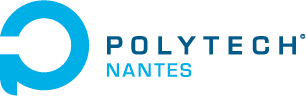 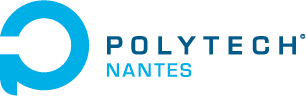 Quelles raisons vous amènent à présenter votre candidature à la formation chef de projet logiciel et réseaux et comment envisagez-vous votre avenir professionnel ?……………………………………………………………………………………………………………………...……………………………………………………………………………………………………………………...……………………………………………………………………………………………………………………...……………………………………………………………………………………………………………………...……………………………………………………………………………………………………………………...……………………………………………………………………………………………………………………...……………………………………………………………………………………………………………………...……………………………………………………………………………………………………………………...……………………………………………………………………………………………………………………...……………………………………………………………………………………………………………………...……………………………………………………………………………………………………………………...……………………………………………………………………………………………………………………...……………………………………………………………………………………………………………………...……………………………………………………………………………………………………………………...……………………………………………………………………………………………………………………...……………………………………………………………………………………………………………………...……………………………………………………………………………………………………………………...……………………………………………………………………………………………………………………...……………………………………………………………………………………………………………………...……………………………………………………………………………………………………………………...……………………………………………………………………………………………………………………...……………………………………………………………………………………………………………………...……………………………………………………………………………………………………………………...……………………………………………………………………………………………………………………...……………………………………………………………………………………………………………………...……………………………………………………………………………………………………………………...……………………………………………………………………………………………………………………...……………………………………………………………………………………………………………………...……………………………………………………………………………………………………………………...……………………………………………………………………………………………………………………...……………………………………………………………………………………………………………………...……………………………………………………………………………………………………………………...……………………………………………………………………………………………………………………...……………………………………………………………………………………………………………………...……………………………………………………………………………………………………………………...……...……………………………………………………………………………………………………………………………………………………………………………………………………………………………………...Je certifie l’exactitude des renseignements donnés dans ce dossier.J’accepte que mon dossier de candidature soit transmis aux organismes susceptibles d’aider le financement :OUI		NONA ……………………………..	le ……………………….	Signature du candidatFORMALITES POUR ETRE CANDIDATA la Formation « Chef de Projet Logiciel et Réseaux »Les demandes sont à faire, avant le 16 octobre 2017,	auprès de :Leila NECIBIService Formation Continuede l’Ecole polytechnique de l’Université de NantesLa Chantrerie – B. P. 5060944306 NANTES Cedex 302.40.68.30.58 ou 02.40.68.30.09 FAX: 02.40.68.32.40Courriel : formation.chefdeprojet@polytech.univ-nantes.frSite Web : www.polytech.univ-nantes.frLes candidatures sont recevables si elles satisfont les deux conditions   suivantes :1.   Le candidat possède un BAC + 2 (DEUG, DEUST, DUT, ou BTS)2.  Le candidat a exercé pendant au moins trois années une activité professionnelle et possède une expérience importante en informatique.Les études et les acquis professionnels, de même que les titres et les diplômes étrangers peuvent être validés par une commission   pédagogique, présidée   par le Directeur   de l’Ecole, composée   d’enseignants   et de professionnels.Remplir soigneusement le dossier de candidature.  Y joindre obligatoirement, en plus des pièces demandées dans le dossier :- 1 photocopie de la carte d’identité ou du passeport- 1 photocopie du diplôme d’accès à la formation (DEUG, DUT, BTS…)- 1 photocopie de votre carte d’assuré social- 1 curriculum vitae détailléLes candidats seront convoqués ultérieurement à l’Ecole pour un entretien individuel.COÛT DE LA FORMATIONDroits d’inscription universitaires: 189,10   € (hors SS en 2013)Droits de diplôme: 8 500€ (Demandeur d’emploi 6375€)SITUATION DE FAMILLE :CélibataireMarié(e)Veuf(ve)Divorcé(e)Concubin(e)Pacsé(e)AnnéeDiplôme obtenu(préciser si ce sont des diplômes obtenus àl’étranger)Etablissement fréquentéFormationFormationAnnéeDiplôme obtenu(préciser si ce sont des diplômes obtenus àl’étranger)Etablissement fréquentéInitialeContinuePériode du …. Au …EntrepriseSecteur d’activitéDésignation des fonctions